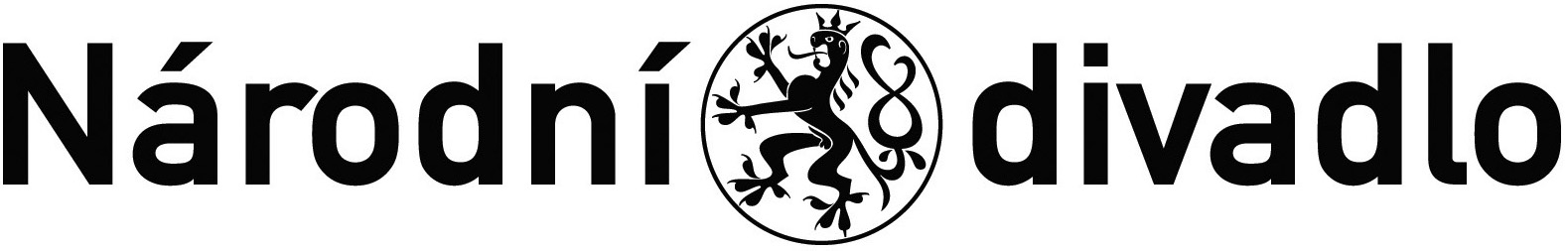 SMLOUVAO změně příslušnosti hospodařit s majetkem státuč. 16/AP/2023I. účastníci smluvního vztahu PředávajícíNárodní divadlose sídlem Ostrovní 1112 30 Praha 1IČO: 000 23 337DIČ: CZ00023337zastoupené Ing. Václavem Pelouchem, ředitelem technicko-provozní správy ND(dále jen „předávající“)aPřebírajícíČeská republika – Generální ředitelství celSe sídlem Budějovická 7, 140 96 Praha 4Zastoupené: Ing. Renata Dohnalová, ředitelka odboru 13 GŘC Hospodářské správy na základě pověření generálního ředitele GŘC ze dne: 29. 7. 2022IČO: 71214011DIČ:CZ71214011(dále jen „přebírající“)Sjednávají v souladu s ustanovením § 1746 odst. 2 zákona č. 89/2012 Sb., občanského zákoníku, v platném znění a v souladu s příslušnými ustanoveními zákona č. 219/2000 Sb., o majetku České republiky a jejím vystupování v právních vztazích, ve znění pozdějších předpisů, a vyhlášky č. 62/2001 Sb., o hospodaření organizačních složek státu a státních organizací s majetkem státu, ve znění pozdějších předpisů, změnu příslušnosti hospodařit s majetkem státu mezi organizační složkou státu a příspěvkovou organizací.II. Předmět smlouvy1.	Předmětem smlouvy o změně příslušnosti hospodařit s majetkem státu mezi příspěvkovými organizacemi je následující majetek:2.	Specifikace předmětu smlouvy: Nákladní automobil skříňový  Renault 56SS**06 – typ Mascott, RZ 8A0 9537Rok výroby - 2007Druh karosérie – Skříň, dvoukřídlá vrataObsah, druh, výkon motoru – 2953 cm3, vznětový NM, NISSAN 110 kW, 3600 ot/min.Stav ujetých km – 150 000Barva – červenáDélka vozidla 7 740 mm, šířka 2 300 mm, výška 3 200 mm, max. celková hmotnost 6 000 kgCelkový stav vozidla je odpovídající stáří a počtu ujetých km, má platnou STK do 5. 10. 2023 a je plně pojízdné.3.	Přebírající prohlašuje, že je seznámen s technickým stavem předmětu smlouvy (jde o již používaná vozidla, viz technický průkaz) a v takovémto stavu jej přebírá do svého vlastnictví. Výrobní a evidenční čísla jednotlivých komponentů předmětu smlouvy se shodují s technickým průkazem předmětu smlouvy.III. Převod příslušnosti hospodařit s majetkem1.	 Rozhodnutím ředitele technicko-provozní správy ze dne 11.9. 2023 bylo určeno, že majetek uvedený v čl. II je pro předávajícího trvale nepotřebný.2. 	Předávající v souladu s ustanovením § 55 odst. 3 zákona č. 219/2000 Sb. a § 14 vyhlášky č. 62/2001 Sb.předává majetek vymezený v čl. II přebírajícímu a přebírající po převzetí tohoto majetku je příslušný s majetkem státu nadále hospodařit.3. 	Důvodem změny příslušnosti hospodařit s majetkem státu vymezeným v čl. II této smlouvy je jeho trvalá nepotřebnost na straně předávajícího a možnost jeho využití pro zabezpečení výkonu působnosti přebírajícího.4.	 Změna příslušnosti hospodaření nastává převzetím vozidla přebírajícím, a to dnem podpisu předávacího protokolu v souladu s čl. VI. odst. 6 smlouvy.IV. Hodnota majetku1. 	Předávající a přebírající se dohodli, že majetek vymezený v čl. II této smlouvy bude předán – převzat bezúplatně.2. 	Účetní hodnota předávaného majetku specifikovaného v čl. II vedená v účetnictví předávajícího ke dni 1. 9. 2023 byla 11 935,- Kč.V. Záruční podmínky Prodávající neposkytuje záruku na vady předmětu smlouvy.VI. Místo plnění1. 	Místo předání majetku bude: Sklady ND areál Apolinář, Praha 2, Viničná 3.2. 	Předmět smlouvy bude přebírajícímu předán na základě předávacího protokolu, který vyhotoví předávající ve dvou stejnopisech.3. 	Předmět smlouvy je oprávněn předat za předávajícího pan Petr Tollar, vedoucí odboru dopravy, skladů a prádelny, tel. xxxxx, a převzít zodpovědná osoba za stranu přebírajícího: Jan Jeník, referent majetkové správy, tel. xxxx.4. 	Předávající je povinen předat přebírajícímu doklady, které jsou nutné k převzetí a užívání předmětu smlouvy neprodleně po administrativním převodu vozidla na dopravním inspektorátu.5. 	Přebírající zajistí administrativní převod předmětu koupě do svého vlastnictví na příslušném dopravním inspektorátu před fyzickým předáním předmětu smlouvy.6. 		Příslušnost hospodařit s majetkem se mění dnem podpisu předávacího protokolu.VII. Závěrečná ustanovení1. 	Veškeré případné změny a dodatky této smlouvy musí být učiněny písemně a po dohodě smluvních stran.2. 	Předávající prohlašuje, že na předávaném majetku neváznou pohledávky třetích osob ani jiné právní povinnosti vůči třetím osobám.3. 	Smluvní strany tímto vylučují použití § 1740 odst. 3 občanského zákoníku, který stanoví, že smlouva je uzavřena i tehdy, kdy nedojde k úplné shodě projevů vůle smluvních stran.4. 	Práva a povinnosti smluvních stran vyplývající z této smlouvy se řídí zejména příslušnými ustanoveními zákona č.89/2012 Sb., občanský zákoník.5. 	Tato Smlouva je uzavírána na dálku prostředky elektronické komunikace připojením kvalifikovaných elektronických podpisů oprávněných zástupců stran ve smyslu zákona č. 297/2016 Sb., o službách vytvářejících důvěru pro elektronické transakce, ve znění pozdějších předpisů6. 	Tato Smlouva nabývá platnosti dnem podpisu oběma smluvními stranami a účinnosti dnem jejího zveřejnění v registru smluv dle zákona č. 340/2015 Sb.V Praze dne	V Praze dne...........................................	.................................................Generální ředitelství cel	Národní divadloIng. Renata Dohnalová	Ing. Václav Pelouchředitelka odboru 13 GŘC Hospodářské správy		ředitel technicko-provozní správy